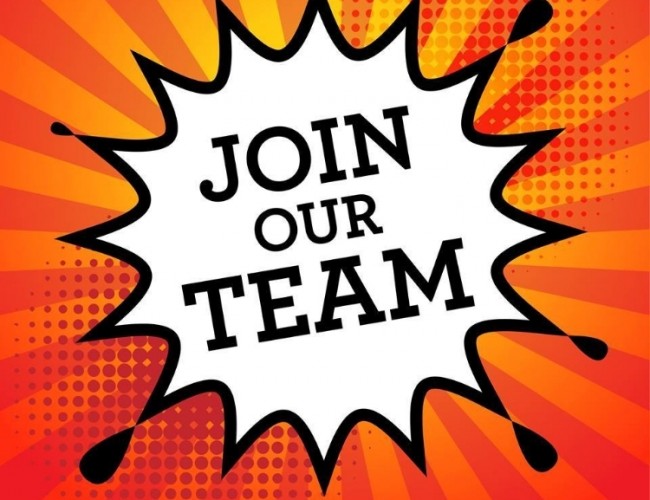 Join our Team as a Volunteer,You can make a differenceThe Women's Studies and Social Transformation Program always seeks to collaborate and work with all actors in the field of women's affairs. It also seeks to cooperate with all those who wish to have an active role in the field of women’s development. In this endeavor, WSST is opening a call for enthusiastic volunteers who are willing to be part of WSST activities and events during the period 17 November to 20 December 2019.“Share your time and efforts. WE have many ways for you to get involved in making a change.”Volunteers will be able to:Participate in upcoming WSST activities.  Acquire knowledge of various fields related to community development with a special focus on women’s development and empowerment practices.Be part of a societal change. Network with professionals in the field of Women’s development.Explore career options and develop transferrable skills.Acquire a thank you letter and a certificate of participation.Obtain skills, knowledge and competencies through structured and guided activities and training.Applied Criteria:Volunteers should be able to available for the entire program length.Volunteers are not necessarily entitled to a job at the end of their voluntary period.Required Qualifications and Experience: Volunteers with diverse backgrounds and a passion for social change are most welcomed. Applicants must have competent knowledge of Arabic and English; knowledge of other languages would be an asset; ability to use office applications such as word, excel etc.Duration:The successful candidate shall work under the supervision of WSST Staff on a full time basis for a period of 3 months and according to the agreed upon work schedule.Application Procedures:Applicants interested in applying in WSST volunteers program should send their complete Application Form as well as their CV in English and cover letter explaining their interests and background to wsst@bibalex.org no later than 10th of November 2019 at 4:00 PM. Please fill in the attached. application form.For more information on WSST work, please consult wsst@bibalex.org